PUPIL PREMIUM 2019/2020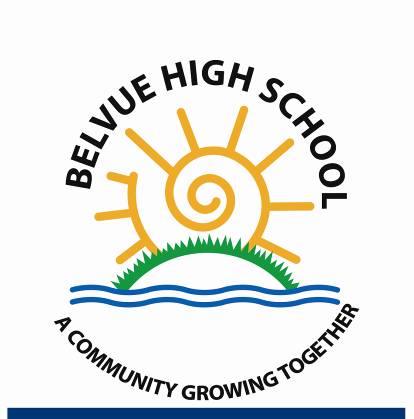 Pupil Premium SummaryFinancial Year Amount of Pupil Premium FundingiREVIEW:This document will be reviewed in September 2021. 2015/162015/162015/16£57,970     (£935 per pupil)£57,970     (£935 per pupil)£57,970     (£935 per pupil)£57,970     (£935 per pupil)2016/172016/172016/17£53,341     (£935 per pupil)£53,341     (£935 per pupil)£53,341     (£935 per pupil)£53,341     (£935 per pupil)2017/182017/182017/18£50,490     (£935 per pupil)£50,490     (£935 per pupil)£50,490     (£935 per pupil)£50,490     (£935 per pupil)2018/192018/192018/19£62,645      (£935 per pupil)£62,645      (£935 per pupil)£62,645      (£935 per pupil)£62,645      (£935 per pupil)2019/202019/202019/20£61,710     (£935 per pupil)£61,710     (£935 per pupil)£61,710     (£935 per pupil)£61,710     (£935 per pupil)2020/20212020/20212020/2021£66,850     (£935 per pupil) (estimated)£66,850     (£935 per pupil) (estimated)£66,850     (£935 per pupil) (estimated)£66,850     (£935 per pupil) (estimated)Pupil Premium2016/172017/182017/182018/192019/20Number of pupils eligible for pupil premium7154546764Number of looked after pupilseligible for the Pupil Premium36652Number of service children eligible for the Pupil Premium00000TOTAL7460606866Summary of main barriers All the pupils at the school have an Education and Health Care Plan for a global learning disability within the moderate to severe learning difficulties spectrum.  91% of pupils have another significant disability that also impacts on their learning and development including conditions such as ASD, speech and communication, mental health issues, emotional and behavioural difficulties and syndromes such as Downs. Many of the pupils who are not designated as Pupil Premium (PP) pupils come from low income families and families in challenging circumstances. The majority of pupils come from homes where English is the second language. In a recent study undertaken by the school, 25% of pupils had no access to outdoor space at home, 14% of pupils reported that they did not go to parks and 65% reported that they did not go to other open spaces during weekends and holidays. 59% of pupils reported not being taken to Museums outside of school. This situation has further been compounded by the unprecedented situation the world now faces with a pandemic.  In 2018/19 (67) 38% of pupils were on the PP register and 5 pupil were LAC. In 2019/20, (64) 37% of pupils were eligible for PP.Nature of support 2019/20One of the main areas for support identified for PP funding in 2019/20 was the appointment of a Clinical Psychologist to support with the increasing number of pupils identified with mental health, emotional and behavioural issues.  The school was able to secure the appointment of a psychologists from the beginning of the Autumn Term 2019.  The Psychologist initially worked with the MDT to support new pupils with transition.  In September 2019 two new Year 7, PP pupils, were exhibiting very challenging behaviour in response to transition.  The Psychologist was able to work with the families and staff in devising therapeutic programmes to assist them with the transition.  The Psychologist also offered intensive support to 12 other pupils and their families around issues such as behaviour, school refusal and mental health deterioration. In addition to the appointment of a Clincial Psychologist PP funding was also used to subsidise alternative therapeutic interventions to support emotional well-being and behaviour.  This included the continued appointment of a music therapist and psychotherapistPP funding was also used to subsidies specialist intervention in Literacy and Numeracy for identified pupils supported by the schools Educational PsychologistPP funding supported the continuation of small group and individual singing lessons as an intervention for communication; language development; self-esteem and emotional well-being.The training of all TA’s in Catch up Literacy or Maths to support in class intervention.Curriculum focus of PPG spending 2019/20Increase in therapeutic support to ensure that pupil’s emotional well-being is sufficiently regulated to allow for pupils to learn effectively across all aspects of school life.Development of singing as an intervention to enhance communication, language development, working memory, self-confidence and self-esteem Specialist intervention work and the upskilling of all TAs to increase literacy and numeracy skills for identified pupils who were falling below the schools expectation as identified by on-going formative assessment by class teachers, formal assessment and Classroom monitor data.5.Measuring the impact of PPG spendingPupil progress is analysed formatively using a range of assessment tools including classroom monitor, end of unit tests, teacher observation and learning journeys. Each Curriculum Leader has developed a set of differentiated Key Performance Indicators (KPI), to track pupil progress across their curriculum area. Individual Pupil performance is tracked against these KPI on a termly basis and monitored through Classroom Monitor, an assessment tool and pupil tracker system.  This system allows the class teacher to identify any pupils falling behind expected levels of progress and for Curriculum Leaders to analyse summative data for their area of responsibility to ensure that all pupils are making expected level of progress (as judged against their starting point). The data also provides information and feedback to Curriculum Leaders on how effective their curriculum intent and implementation is and therefore provides an evidence base for school improvement. These KPI’s have been identified to allow the school to assess pupils against our bespoke school curriculum. This also means that Curriculum Leaders can monitor their curriculum area to ensure it is fit for purpose and that all teachers are consistently delivering a good and outstanding curriculum to all pupils.  The data is broken down into outcomes for a number of different groups including PPG and non PPG pupils to allow for comparative analyse.  Throughout the year there are regular progress/moderation meetings to focus on individual pupils’ progress against the Key Performance Indicators as part of our revised assessment without levels. Moderation of pupil’s work and analysis of classroom monitor enable targeted support to be provided where necessary to improve attainment and outcome for individual and groups of pupil’s.  Each term pupil’s with less than expected progress in the core subjects are identified by the subject leader and distributed to Class Teachers and discussed at the termly progress meeting with SLT. Progress  and Achievement: 2019 – 2020Overall, our data shows that all cohorts are making sustained progress.Our MLD groups are making more progress than our SLD and SLD complex groups.The percentage of targets achieved was broadly similar across all cohorts.Progress and Achievement data specific to Pupil Premium:In English 67% of Pupil Premium students achieved their targets compared to 67% of Non Pupil Premium.In Maths, 50% of Pupil Premium students achieved their targets compared to 53% of Non Pupil Premium. In KS3 in English 60% of PP pupils achieved their targets, compared to 57% of non PP pupils achieving targets.In KS3 in Maths, 53% of PP students achieved their targets compared to 60% of NonPP. In KS4 Maths, 47% of PP pupils achieved their targets and 43% NonPP.In KS4 English, 80% of PP pupils achieved their targets and 83% of NonPP. 5. Evaluation for 2019/205. Evaluation for 2019/205. Evaluation for 2019/205. Evaluation for 2019/205. Evaluation for 2019/20PupilPremiumused for:61,710  allocation for 66 pupils Amountallocated totheintervention/action (£)Brief summary of the intervention or actionIMPACT. Specific intended outcomes: how did this intervention or action improve achievement for pupils eligible for the Pupil Premium? Actual impact: What did the action or activity actually achieve?Clinical Psychology support 25,000To support positive behaviour for learning and independenceTo provide family based interventions to support pupils at homeTo provide parent groups to support with behaviourTo provide parents groups to support with challenging behaviour arising from different syndromes Incidents of inappropriate behaviours at home, in the community and school minimised allowing pupils the well-being to engage in the learning processIncrease pupils sense of emotional well-being so that they can better regulate themselves12 families worked with intensely Subsidising alternative therapeutic interventions to support emotional well-being and behaviour.15,000 moved from allocation  aboveThe following therapist are employed to work with individual pupils who are displaying mental health, emotional or well-being issues.  These young people are identified by staff and referred to the service most appropriate to their needs:music therapist for 1 day a weekpsychotherapist 2 days a weekcounsellor 2 days a weekTo provide a range of specialist therapeutic intervention offered to pupils  for one-to-one or small group interventions to support emotional well-being, behaviour and sexual safety at home, in school and in the communityIncidents of inappropriate behaviours at home reduced.Incidents of  inappropriate behaviours in the community reduced  Increase pupils sense of emotional well-being so that they can better regulate themselves across the day.95% of merits achieved by pupils for good behaviour 100% of pupils report feeling safe and happy in school The behaviour in school is outstanding with no lessons disrupted due to poor or non-regulated behaviourNo exclusions for pupils engaging in therapyDetentions for pupils engaging in therapy reduced over timePupils reported feeling more positive about school and home following therapy interventionThe continuation of small group and individual singing lessons 10,000Appointment of a specialist singing tutor as an intervention for communication; language development; self-esteem and emotional well-being.  Pupils identified by staff.Pupils self-esteem increased through;Singing in assembly, school concerts etc.Being tutored by a professional singerSinging with a professional singerOvercoming anxiety of using their voice to singBecoming a performerBeing exposed to different music stylesSinging with other pupils in a duo Pupils language skills improved through:Learning the words to a new song, reading the words from a score. Learning new vocabulary through singingIncrease in working memoryNon-verbal pupils singing whole songs in front of peersASD pupils with communication difficulties performing in front of their peersNew friendships formed from pupils singing together Impact on pupils self-esteem from performing their songsThe training of all TA’s in Catch up Literacy or Maths to support in class intervention as and when required to support:2,000To support PP pupils across the school, on a one-to-one basis or in small groups as identified by the teacher through formative assessment To support PP pupils who have been identified as not making the expected amount of progress in English and Maths through the termly monitoring of pupil progress through Classroom MonitorTo reduce the amount of time pupils leave the classroom for an intervention hence reducing stigmatising and potential loss of class based learning. To ensure all PP pupils have access to appropriate interventions in Maths and EnglishTo up skill all TA’s to maximise their support of all pupils within the learning environment and across the curriculumSubsidies specialist intervention in Literacy and Numeracy for identified pupils supported by the schools Educational Psychologist9,710To help students overcome their difficulties in Literacy and numeracyTo narrow the achievement gaps for pupils with specific learning difficulties and PPRaising self-esteem, boost self-confidence and positive attitude towards learning, Improving working, auditory, visual and short term memory, To develop and improve Literacy skills such as: improving automatic recall of letter sounds, consonant diagraphs, assimilations and learn spelling rules, improving study skills, practising spelling and reading of HFW, improving phonological awareness skills in blending, segmenting and in distinguishing initial and final sounds, comprehension skills.To have a particular focus in mathematics to boost confidence and functional maths skills when applying them in real life/use them for solving day to day problems To increase opportunities to pass GCSE examsTo share the purpose of the intervention with the child to encourage ownership of and reflection on learningTo target pupils who are BT or CC in English to ensure that they meet their potential and do not fall further behindTo target pupils who are BT or CC in Maths to ensure that they meet their potential and do not fall further behindOverall there is no significant gap between PP and non-PP in terms of progress made and targets achieved in English. Non-PP made slightly more progress, but PP achieved slightly more targets.Overall the gap between PP and non-PP was negligible.  However, overall non-PP made slightly higher progress in Maths.ACTION PLAN FOR THE COMING YEAR 2020/21 TO ADDRESS BARRIERS IDENTIFIED IN SECTION 2ACTION PLAN FOR THE COMING YEAR 2020/21 TO ADDRESS BARRIERS IDENTIFIED IN SECTION 2ACTION PLAN FOR THE COMING YEAR 2020/21 TO ADDRESS BARRIERS IDENTIFIED IN SECTION 2ACTION PLAN FOR THE COMING YEAR 2020/21 TO ADDRESS BARRIERS IDENTIFIED IN SECTION 2ACTION PLAN FOR THE COMING YEAR 2020/21 TO ADDRESS BARRIERS IDENTIFIED IN SECTION 2Pupil Premium used for: Amount allocated to the intervention/action (£)Brief summary of the intervention or actionIMPACT. Specific intended outcomes: how did this intervention or action improve achievement for pupils eligible for the Pupil Premium? Actual impact: What did the action or activity actually achieve? Clinical Psychology support 20,000To support positive behaviour for learning and independenceTo provide family based interventions to support pupils at homeTo provide parent groups to support with behaviourTo provide parents groups to support with challenging behaviour arising from different syndromes Incidents of inappropriate behaviours at home, in the community and school minimised allowing pupils the well-being to engage in the learning processIncrease pupils sense of emotional well-being so that they can better regulate themselvesSupport for pupils and parents supports families to remain off the CIN registerPupils attendance at school is above 95%Pupil do not need to be referred to tier  2 and 3 mental health services Pupils engage well in learning and other opportunities provided by the school Pupils achieve their annual targetsPupils achieve 95% of their merits for good behaviour and engagement in workPupils developed a healthy sense of well-being Subsidising alternative therapeutic therapy to support emotional well-being and behaviour.8,000The following therapist are employed to work with individual pupils who are displaying mental health, emotional or well-being issues.  These PP young people are identified by staff and referred to the service most appropriate to their needs:music therapist for 1 day a weekpsychotherapist 2 days a weekcounsellor 2 days a weekTo provide a range of specialist therapeutic intervention offered to PP pupils  for one-to-one or small group interventions to support emotional well-being, behaviour and sexual safety at home, in school and in the communityIncidents of inappropriate behaviours at home reduced. The behaviour in school is outstanding with no lessons disrupted due to poor or non-regulated behaviourIncidents of  inappropriate behaviours in the community reduced  Increase pupils sense of emotional well-being so that they can better regulate themselves across the day.95% of merits achieved by pupils for good behaviour 100% of pupils report feeling safe and happy in school No exclusions for pupils engaging in therapyDetentions for pupils engaging in therapy reduced over timePupils reported feeling more positive about school and home following therapy interventionContinuation of small group and individual singing lessons 10,000Specialist singing tutor employed to provide intervention for communication; language development; self-esteem and emotional well-being.  PP Pupils identified by staff.Pupils self-esteem increased through;Singing in assembly, school concerts etc.Being tutored by a professional singerSinging with a professional singer ASD pupils with communication difficulties performing in front of their peers Non-verbal pupils singing whole songs in front of peersNew friendships formed from pupils singing together Impact on pupils self-esteem from performing their songsOvercoming anxiety of using their voice to singBecoming a performerBeing exposed to different music stylesSinging with other pupils in a duo Pupils language skills improved through:Learning the words to a new song, reading the words from a score. Learning new vocabulary through singingIncrease in working memorySubsidies specialist intervention in Literacy and Numeracy for identified pupils supported by the schools Educational Psychologist24,000Subsidies specialist intervention in Literacy and Numeracy for identified pupils supported by the schools Educational PsychologistTo help PP students overcome their difficulties in Literacy and numeracyTo narrow the achievement gaps for PP Raising self-esteem, boost self-confidence and positive attitude towards learning, Improving working, auditory, visual and short term memory, To develop and improve Literacy and numeracy skills, such as: improving automatic recall of letter sounds, consonant diagraphs, assimilations and learn spelling rules, improving study skills, practising spelling and reading of HFW, improving phonological awareness skills in blending, segmenting and in distinguishing initial and final sounds, comprehension skills.To boost confidence in mathematics and functional maths skills when applying them in real life/use them for solving day to day problems To increase opportunities to pass GCSE examsTo share the purpose of the intervention with the child to encourage ownership of and reflection on learningTo target pupils who are not reaching their expected level of progress as identified through classroom monitor/learning journeys etc. in English and maths to ensure that they meet their potential and do not fall further behind There is no significant gap between PP pupils and non PP  in Maths and English progress and achievement.  Increasing the amount of individual and small group horticulture intervention to support well-being4,850Increased opportunities for pupils to work in small groups undertaking horticulture as a therapeutic intervention.Horticulture to develop communication in small groups and where appropriate on a one-one basisSupport individual OT programmesIncrease pupils sense of emotional well-being so that they can better regulate themselves throughout the school day100% of pupils report feeling safe and happy in schoolPupils self-esteem increased through small and 1-1 interactions with an adultEmpowerment from growing vegetablesWell-being from working out of doors & engaging with the seasonsIncrease in confidence in speaking through learning new vocabulary associated with horticulture & informal talking whilst working alongside peers and an trusted adult